 an  III MO  R  A  R  ,     An  Universitar  2018 - 2019 ,   Semestrul  IILEGENDĂ:     S.I. = săptămână impară     S.P. = săptămână parăDECAN,Conf.dr.ing. Mariana URSACHE 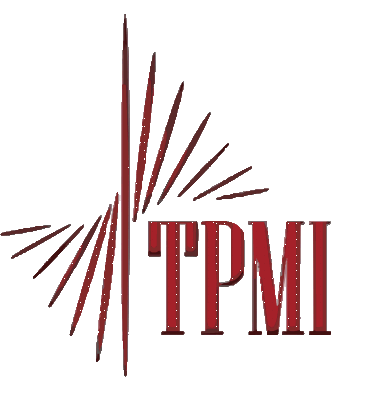 UNIVERSITATEA TEHNICĂ "GHEORGHE ASACHI”  DIN IAŞIFacultatea de TEXTILE PIELARIE SI MANAGEMENT INDUSTRIALStr. Prof. Dr. Doc. Dimitrie Mangeron, Nr. 29
Iasi, Cod Poştal 700050 Romania
E-mail: decanat@tex.tuiasi.ro
Tel/Fax: +40 232 230491Domeniu:Domeniu:Inginerie  si MANAGEMENTInginerie  si MANAGEMENTGrupa:Grupa:IMAIEIluni800- 850Bazele proceselor textile / l. / sapt.1-7 / Tex 2 – 108/ conf.dr.ing. Dulgheriu I.luni900- 950Bazele proceselor textile / l. / sapt.1-7 / Tex 2 – 108/ conf.dr.ing. Dulgheriu I.luni1000- 1050Bazele proceselor textile / l. / sapt.1-7 / Tex 2 – 108/ conf.dr.ing. Dulgheriu I.luni1100- 1150Bazele proceselor textile / l. / sapt.1-7 / Tex 2 – 108/ conf.dr.ing. Dulgheriu I.luni1200- 1250MIS / L. / Tex 2 –Firma simulata / sl.dr.ing. lazarescu r.Ed. Fizica / fete si baieti /  Sala sport Campus Tudor Vladimirescu/ S.I. /lect.dr.stirbuluni1300- 1350MIS / L. / Tex 2 –Firma simulata / sl.dr.ing. lazarescu r.Ed. Fizica / fete si baieti /  Sala sport Campus Tudor Vladimirescu/ S.I. /lect.dr.stirbuluni1400- 1450luni1500- 1550luni1600- 1650finanate si credit / curs / tex 5 /  sl.dr.ing. Diaconuluni1700- 1750finanate si credit / curs / tex 5 /  sl.dr.ing. Diaconuluni1800- 1850finanate si credit / s. / tex 5 /  sl.dr.ing. Diaconuluni1900- 1950finanate si credit / s. / tex 5 /  sl.dr.ing. Diaconumarţi800- 850Structuri textile iv [TNC] / l / tex iv – et.2 / S.I. / conf.dr.ing. lupu i.Structuri textile iv [TNC] / curs / amf.stefanescu / S.P. / conf.dr.ing. lupu i.marţi900- 950Structuri textile iv [TNC] / l / tex iv – et.2 / S.I. / conf.dr.ing. lupu i.Structuri textile iv [TNC] / curs / amf.stefanescu / S.P. / conf.dr.ing. lupu i.marţi1000- 1050bazele managementului ii / curs / tex ii – etaj 2: scoala doctorala / sl.dr.alexa l.marţi1100- 1150bazele managementului ii / curs / tex ii – etaj 2: scoala doctorala / sl.dr.alexa l.marţi1200- 1250Ed. Fizica / fete si baieti /  Sala sport Campus Tudor Vladimirescu/ sapt.: 1-7 /lect.dr.stirbumarţi1300- 1350Ed. Fizica / fete si baieti /  Sala sport Campus Tudor Vladimirescu/ sapt.: 1-7 /lect.dr.stirbumarţi1400- 1450bazele managementului ii / l / tex i – 104b / S.I. / sl.dr.alexa l.Finante si credit / curs / mus 2 – tcm / s.p. / sl.dr.ing. diaconumarţi1500- 1550bazele managementului ii / l / tex i – 104b / S.I. / sl.dr.alexa l.Finante si credit / curs / mus 2 – tcm / s.p. / sl.dr.ing. diaconumarţi1600- 1650drept comercial / curs / e1 – eth / conf.dr.av. filip l.drept comercial / curs / e1 – eth / conf.dr.av. filip l.marţi1700- 1750drept comercial / curs / e1 – eth / conf.dr.av. filip l.drept comercial / curs / e1 – eth / conf.dr.av. filip l.marţi1800- 1850drept comercial / curs / e1 – eth / conf.dr.av. filip l.drept comercial / curs / e1 – eth / conf.dr.av. filip l.marţi1900- 1950miercuri800- 850practicapracticamiercuri900- 950practicapracticamiercuri1000- 1050practicapracticamiercuri1100- 1150practicapracticamiercuri1200- 1250miercuri1300- 1350miercuri1400- 1450tehnologii textile industriale / curs / sapt.1-7: tex 4 – et.2; sapt.8-14: tex 2 – 101structuri textile ii [structura si tehnologia tesaturilor] / curs / tex i – 101 / sl.dr.ing. codau e.miercuri1500- 1550tehnologii textile industriale / curs / sapt.1-7: tex 4 – et.2; sapt.8-14: tex 2 – 101structuri textile ii [structura si tehnologia tesaturilor] / curs / tex i – 101 / sl.dr.ing. codau e.miercuri1600- 1650tehnologii textile industriale / L. / sapt.1-7: tex 4 – et.2; sapt.8-14: tex 2 – 101structuri textile ii [structura si tehnologia tesaturilor] / l. / tex i – 101 si 103/  sl.dr.ing. codau e.miercuri1700- 1750tehnologii textile industriale / L. / sapt.1-7: tex 4 – et.2; sapt.8-14: tex 2 – 101structuri textile ii [structura si tehnologia tesaturilor] / l. / tex i – 101 si 103/  sl.dr.ing. codau e.miercuri1800- 1850MIS / l / tex 2 – firma simulata / sl.dr.ing. lazarescu r.miercuri1900- 1950MIS / l / tex 2 – firma simulata / sl.dr.ing. lazarescu r.joi800- 850Structuri textile iii / L. / tex ii – 101conf.dr.ing. macovei l.joi900- 950Structuri textile iii / L. / tex ii – 101conf.dr.ing. macovei l.joi1000- 1050Structuri textile iii  [structura si tehnologia tricoturilor] / CURS / tex ii – 101conf.dr.ing. macovei l.joi1100- 1150Structuri textile iii  [structura si tehnologia tricoturilor] / CURS / tex ii – 101conf.dr.ing. macovei l.joi1200- 1250Bazele proceselor textile / CURS / Tex 2 – 207/ conf.dr.ing. Dulgheriu I.drept comercial / l. / tex 5 / conf.dr.av. filip l.joi1300- 1350Bazele proceselor textile / CURS / Tex 2 – 207/ conf.dr.ing. Dulgheriu I.drept comercial / l. / tex 5 / conf.dr.av. filip l.joi1400- 1450drept comercial / l. / tex 5 / conf.dr.av. filip l.joi1500- 1550drept comercial / l. / tex 5 / conf.dr.av. filip l.joi1600- 1650confortul si  functiile produselor textile si din piele / CURS  / tex i – 107 / sapt.: 1-7 / conf.dr.ing.faramajoi1700- 1750confortul si  functiile produselor textile si din piele / CURS  / tex i – 107 / sapt.: 1-7 / conf.dr.ing.faramajoi1800- 1850didactica specialitatii / ch 8c / Lect..dr.nituca c.[disciplina facultativa]confortul si  functiile produselor textile si din piele / L. /tex i – 107 / sapt.: 1-7 / conf.dr.ing.faramajoi1900- 1950didactica specialitatii / ch 8c / Lect..dr.nituca c.[disciplina facultativa]confortul si  functiile produselor textile si din piele / L. /tex i – 107 / sapt.: 1-7 / conf.dr.ing.faramavineri800- 850DESIGN INDISTRAIL ii / CURS / TEX2 – 101 / conf.dr.ing. macovei l.Finante si credit / l / tex 5 / s.p. / sl.dr.ing. diaconuvineri900- 950DESIGN INDISTRAIL ii / CURS / TEX2 – 101 / conf.dr.ing. macovei l.Finante si credit / l / tex 5 / s.p. / sl.dr.ing. diaconuvineri1000- 1050managementul intreprinderii simulate [MIS] / curs / s.i. /amf.stefanescu /  sl.dr.ing. lazarescu r.managementul intreprinderii simulate [MIS] / curs / s.i. /amf.stefanescu /  sl.dr.ing. lazarescu r.vineri1100- 1150managementul intreprinderii simulate [MIS] / curs / s.i. /amf.stefanescu /  sl.dr.ing. lazarescu r.managementul intreprinderii simulate [MIS] / curs / s.i. /amf.stefanescu /  sl.dr.ing. lazarescu r.vineri1200- 1250didactica specialitatii / ch 8c / Lect..dr.nituca c.[disciplina facultativa]vineri1300- 1350DESIGN INDISTRAIL ii / L. / TEX2 – 101 / conf.dr.ing. macovei l.didactica specialitatii / ch 8c / Lect..dr.nituca c.[disciplina facultativa]vineri1400- 1450DESIGN INDISTRAIL ii / L. / TEX2 – 101 / conf.dr.ing. macovei l.vineri1500- 1550DESIGN INDISTRAIL ii / L. / TEX2 – 101 / conf.dr.ing. macovei l.vineri1600- 1650vineri1700- 1750vineri1800- 1850vineri1900- 1950